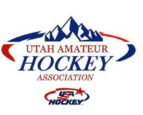 UAHA REGULAR MEETING AGENDA Location: ZOOMRegular Session 7:0 p.m.  Guest Self‐Introductions	In Attendance: Jason Empey, Vice President, Derrick Radke, President, Shelly Strahan, Secretary, Steve Picano, VP of Disabled Hockey, Jill Day, Treasurer, Tier VP,  Kathleen Smith, Past President/Rocky Mtn Rep,  VP of Discipline,  Misti Herbstritt, Ryan Bonham, Jared Youngman, Jeff Kite, Scott Grant, Dayna Geiger, Marcus Pezzolesi, Jason Simmons, Yvette Connelly, Lisa D’Urso, Mariko Rollins,  Absent:Approval of  minutesDiscussion and Possible Approval of New Organizations Utah Warriors Ice Hockey Program:Has a 501 c 3Has organization plan/mission statementDon Korth explained that the team trying to build the organization has played in several tournaments this year and had come a long way in the past couple of years. They would like to be affiliated with Utah Hockey, as it gives them access to more tournaments, as well as to insurance. Utah Warriors is part of the disabled hockey program. Steve Picano motioned to approve the application; Doug Anne seconded. It passed unanimously.Weber County Youth Hockey: Government Agency (has Bylaws for program)Has organization plan/mission statementMariko Rollins said that what happened this year during COVID is their overall mission – to create a sustainable, local program for the players within Weber county that goes from 6U to 16U. Eventually they would like to have Tier II, but that is in the future. They do not want to take players from other counties, they want to build a program so that players in Weber county do not have to leave and go elsewhere to get what they need. Shelly Strahan motioned to approve the application; Shannon Schmidt seconded, it was approved unanimously.Utah Girls Hockey Association:501 c 3 is not finalizedHas organization plan/mission statementThis is to create an autonomous girl’s hockey program from the Utah Lady Grizz. Last year the 501 c 3 was not started, and Derrick recommended that it be a condition of approval that the 501 c 3 be completed. Doug Anne motioned to approve conditional upon approval of the 501 c 3, Shannon Schmidt seconded. It passed unanimously.Discussion on Process for Appointing/Recommending an Associate State Registrar: This person would be an assistant to Cathy and would be trained to take over when Cathy retires. The Board can appoint someone to this position. Derrick said that it could be advertised, or the board could seek out and appoint someone on its own. Steve Picano suggested that the board come up with people and then decide. A few names were suggested.  Discussion on Process for Appointing/Recommending a Membership/Advertising Director or Vice President: This person would help to build the membership and advertise hockey in Utah. It could be a voting or non-voting position. A voting position would require an amendment to the bylaws and would create an even number of board members. The other option would be to just choose to not have the position. Yvette Connelly said that the position is different than marketing for other sports, because players must learn to skate before they can play hockey. Try Hockey for Free is essential, this person would have to work with schools, and promote hockey to both youth and adults. Derrick said that he would send out the description for this position and do another advertisement through USA Hockey and possibly reach out to local universities. Discussion and Possible Approval of Tier I organizations: Existing and new Tier I approvals must happen by the first meeting of March. WCR applied for 14U, 15U, 16U and 18U. Lisa D’Urso said that the Tier committee recommended to approve. Evan Stoflet is being asked to step in as the new hockey director. She feels that they have enough players to feel the team, but if they have a team that cannot rise to the level they need to rise to, that team will not be fielded. Paul Lehman agreed that the committee was largely supportive of the WCR application. Paul did concede that there are some areas where there need to have oversite. Jill Day motioned to approve the application; Jason Empey seconded. The motion passed unanimously.Section Reports:Misty Herbstritt, HS VP: HS D1 is done, Park City and UCI North are headed to nationals. Doug Anne, Women’s VP: Last week was a women in hockey leadership event through Zoom. Doug has been working with Courtney Miller to get some ice for Intro to Hockey and Learn to Play for girls hockey. They are currently trying to find ice. Emily Rains, Adult VP: Shannon Schmidt, Rec Hockey VP: Paul Lehman, Tier VP: Paul has gotten the Colorado Avalanche to bring their Mile High Hockey (it will likely be called Hockey Elevated here) to Utah. It is a 6 session (6 weeks) learn to play, they provide 1200.00 for ice, they charge 200 for those 6 sessions. Paul has raised enough money that they can do scholarships for people who need it. As part of the program, Pure Hockey provides the player with equipment that they get to keep. In most NHL programs, 75% of people who do the program stay with hockey. There are up to 400 spots available, the first program will be up in Park City. Playoffs are done, there are corrections to be made for tryouts. There is a tentative date for Tier I tryouts. Tryouts for Tier II will be over two weeks, so they will not be all at the same time, and there will be no offers until the two weeks is done, so there will be no advantage in going first. Steve Picano, Disabled Hockey VP: Wayne Woodhall, Coaching Ed: Nothing this monthJared Bussell, Goalie Rep: USA Hockey is in the process of creating new quick change pads with Vaughn. They would like to offer those up to organizations who need a new/better set. He will email that to everyone, but he would like the board to support it as well. He would like to see the state board purchase a few sets so that they can travel with them for Goalie camps and such. He wants to do a try goalie for free event in conjunction with Doug Anne’s try hockey for free for girls hockey. Safesport: Nothing to reportSafety Director, Dayna Geiger: Hockey players and families need to continue to be COVID aware and practice safety precautions. Utah is still a high transmission area. Brian Murray: Cathy Anderson, Registrar: She is getting lots of requests for patches, only one per player per year per patch. Credentials are difficult this year. Everyone has done a good job getting books down this year, but they are being sent to Darla via pictures. Carole Strong, Discipline VP: She asked Misty to remind the trustees to remind their players that inappropriate language is a match penalty automatic 30 day suspension, and Carole is seeing a fair number of them. Jill Day, Treasurer: .Shelly Strahan, Secretary:  Minutes are updated, February will be added. Jason Empey, Vice President: Nothing to report. Kathleen Smith, Former President/Rocky Mtn Rep: Girls Tier II Nationals has been moved to Colorado, and 15 and under Tier I has been moved to Dallas. Derrick Radke, President: Nomination information will be sent to USA Hockey for elections in June. Derrick encouraged us to reach out to anyone who might be a good representative for the state of Utah hockey. Next meeting will be April 5. 2021. 8:47